Муниципальное автономное дошкольное образовательное учреждение города Нижневартовска детский сад №49 «Родничок»КОПИЯ ВЕРНАДополнительная образовательная программапо развитию художественных способностей у детей 5-6 лет«Волшебная кисточка»г. НижневартоваскГрафик проведения занятий по  развитию художественных способностей у детей«Волшебная кисточка»СОДЕРЖАНИЕПАСПОРТ ПРОГРАММЫЦЕЛЕВОЙ РАЗДЕЛ1.1. Пояснительная запискаИстоки творческих способностей и дарования детей на кончиках их пальцев. От пальцев, образно говоря, идут тончайшие ручейки, которые питают источник творческой мысли. Чем больше уверенности и изобретательности в движениях детской руки, тем тоньше взаимодействие с орудием труда, чем сложнее движение, необходимое для этого взаимодействия, тем глубже входит взаимодействие руки с природой, с общественным трудом в духовную жизнь ребенка. Другими словами: чем больше мастерства в детской руке, тем умнее ребенок. (В.А.Сухомлинский)В педагогической энциклопедии творческие способности определяются как способности к созданию оригинального продукта, изделия, в процессе работы над которыми самостоятельно применены усвоенные знания, умения, навыки, проявляются хотя бы в минимальном отступлении от образца индивидуальность, художество.Таким образом, творчество – создание на основе того, что есть, того, чего еще не было. Это индивидуальные психологические особенности ребёнка, которые не зависят от умственных способностей и проявляются в детской фантазии, воображении, особом видении мира, своей точке зрения на окружающую действительность. При этом уровень творчества считается тем более высоким, чем большей оригинальностью характеризуется творческий результат.Художественно – творческая деятельность (лепка, рисование, аппликация) – очень интересна для ребенка – дошкольника, так как удовлетворяет его потребность в деятельности вообще, а в продуктивной в частности; в необходимости отражения полученных впечатлений от окружающей жизни, потребности отражения и выражения своего отношения к увиденному, пережитому.Основной задачей данной программы является воспитание творческой личности. Фундамент такой личности закладывается еще в дошкольном возрасте, т.к. дошкольные годы сенситивны для творческого развития, что способствует становлению процессов восприятия, памяти, воображения и мышления. В процессе творческой деятельности формируются зрительные образы, приобретаются знания о предметах и явлениях, о средствах и способах их передачи, о художественных возможностях изобразительного искусства. Углубляются представления об окружающем мире. В процессе рисования происходит эмоциональное развитие, у ребенка возникают положительные эмоции, чувства и переживания.Разрабатывая методику работы с детьми, я позаботились об индивидуальном подходе, чтобы каждый ребенок мог успешно овладеть знаниями, навыками и умениями в изобразительной деятельности и его творческие способности развивались.Изобразительное творчество является одним из древнейших направлений искусства. Каждый ребенок рождается художником. Нужно только помочь емуразбудить в себе творческие способности, открыть его сердце добру и красоте, помочь осознать свое место и назначение в этом прекрасном мире. Это доказывает особую значимость и актуальность разработки программы по развитию у детей художественно-творческих способностей в изобразительной деятельности.Изобразительная деятельность – это особое образное познание ребенком окружающего мира. В дошкольном возрасте закладывается фундамент всестороннего гармоничного развития ребенка, происходит приобщение к миру культуры и искусства, общечеловеческим ценностям.В психологическом словаре определение воображения звучит так: воображение – это психический процесс, который направлен на создание образов совершенно новых или образов на основе имеющегося жизненного опыта.С феноменом воображения в практической деятельности людей, прежде всего, связан процесс художественного творчества, т.к. это ничто иное, как интеграция воображения с продуктивной деятельностью. Воображение в своем развитии подчинено тем же законам, каким следуют другие психические процессы. Также, как восприятие, память и внимание, воображение из непроизвольного становится произвольным, постепенно превращается из непосредственного в опосредованное, что совершенно необходимо для процесса творчества.Роль воображения в творческом процессе трудно переоценить. Именно развитие творческого воображения порождает новые образы, составляющие основу творчества.Большинство людей, с которыми мне приходилось сталкиваться в жизни – люди стандартного образа мышления, зажатые в рамки, творчески проявить себя они не в состоянии. Не зря говорят, что мы все родом из детства. Именно дошкольный возраст наиболее благоприятен для развития ребенка средствами искусства.Важно не упустить момент сенситивного развития. Тем более, что по своей природе, ребенок изначально исследователь и творец. Вопросами развития детского творчества и в этой связи воображения, занимаются многие педагоги. Но не все они рассматривают решение этой проблемы через традиционные способы рисования, через овладение детьми сенсорными эталонами, эстетическое отношение детей к произведениям искусства, через приобретенные навыки рисования. Большинство педагогов используют при работе с детьми традиционные методы рисования, считая, что важное условие развития детского изобразительного творчества – овладение навыками и умениями, усвоение знаний о материалах, используемых на занятиях рисованием традиционными способами.В настоящее время появилось достаточно разработок по обучению нетрадиционными способами изображения. Но проблема в том, что многие педагоги недостаточно широко используют эти разработки в практике, придерживаясь более традиционных методов рисования.В настоящее время появились разработки разнообразных нетрадиционных способов изображения. В своей практике, наряду с традиционным рисованием, я практикую обучение детей рисованию нетрадиционными способами, которые имеют ряд преимуществ:- позволяют эффективнее разрабатывать мышцы руки и закреплять умение правильно держать кисть;- дают возможность использовать различные материалы и способы изображения;- позволяют быстро и эффективно добиваться желаемого результата;- способствуют развитию творческих способностей, мышления, воображения, обогащению знаний об окружающем мире и приобщению к фольклору и литературе, т.к. темы занятий предусматривают использование загадок, стихов, рассказов и сказок.Программа «Волшебная кисточка», разработана в соответствии с Федеральным государственным образовательным стандартом дошкольного образования с учетом примерной основной образовательной программы дошкольного образования (далее - Программа).Программа	определяет содержание и организацию образовательной деятельности на уровне дошкольного образования, обеспечивает развитие личности детей дошкольного возраста в области художественно-эстетического развития с учетом их возрастных, индивидуальных психологических и физиологических особенностей.Новизной и отличительной особенностью программы по развитию у детей 5-7 лет художественно – творческих способностей в изобразительной деятельности является то, что она имеет инновационный характер. В системе работы используются нетрадиционные	методы и способы развития детского художественного творчества. Используются природные и бросовые материалы для нетрадиционного рисования. Нетрадиционное рисование доставляет детям множество положительных эмоций, раскрывает возможность использования хорошо знакомых им бытовых предметов  в качестве оригинальных художественных материалов, удивляет своей непредсказуемостью, а также развитие у детей творческого и исследовательского характеров, пространственных представлений, познание свойств различных материалов, овладение разнообразными способами практических действий, приобретение ручной умелости и появление созидательного отношения к окружающему.Дополнительные образовательные услуги проводятся в соответствии с приказом  «Заказчика» (руководителя), об открытии платных  услуг. В случаи невозможности проведения занятий, по согласованию с «Заказчиком»,  количество занятий может сокращаться.1.2. Цели и задачи реализации программыЦель: формирование у детей 5-6 лет художественно-творческих способностей в изобразительной деятельности.Задачи:- формировать первые представления о прекрасном в жизни и искусстве, способность воспринимать его;- формировать художественно-образные представления и мышление, эмоционально-чувственные отношения к предметам	и явлениям действительности, воспитание эстетического вкуса, эмоциональной отзывчивости на прекрасное;-   развивать творческие способности в рисовании, лепке, аппликации;- обучать основам создания художественных образов, формировать практические навыки работы в различных видах художественной деятельности;- развивать сенсорные способности восприятия, чувства цвета, ритма;- познакомить детей с нетрадиционными техниками изображения, их применением, выразительными возможностями, свойствами изобразительных материалов.1.3. Принципы и подходы к формированию программыДанная программа требует соблюдение следующих принципов:1. Принцип развивающего взаимодействия педагога и ребёнка, как содействия развитию другого и тем самым саморазвитию.2. Принцип воспитывающего обучения. Основной задачей воспитания и обучения в изобразительной деятельности выделяют	развитие творческих способностей детей.3. Принцип гуманизации, сотрудничества, партнерства предполагает уважительное отношение к мнению ребенка, поддержку его инициативы, видение в ребенке целенаправленного партнера.4. Принцип индивидуальности. Художественное творчество предполагает проявление и развитие индивидуальности. Создание оптимальных условий для самореализации каждого воспитанника в процессе освоения изобразительной деятельности с учетом возраста, пола ребенка, накопленного им индивидуального опыта, особенностями его эмоциональной и познавательной сферы.5. Принцип природосообразности - адекватность методики возрастным особенностям детей с преобладанием игровых, воображаемых ситуаций.6. Принцип вариативности в выборе задания и способа его выполнения.7. Принцип сотворчества, сотрудничества воспитателя и детей, обеспечение условий, при которых ребенок не боится высказывать свои мысли, чувства.8. Принцип стимулирования активности, самостоятельности, творчества.1.4. Возрастные особенности детей.Характеристика особенностей развития детей старшего дошкольного возраста от 5 до 6 летСамым главным новшеством в развитии личности ребенка 5-6 лет можно считать появление произвольности, то есть способность самостоятельно регулировать свое поведение. Дети не отвлекаясь на более интересные дела, могут доводить до конца малопривлекательную работу (убирать игрушки, наводить порядок в комнате и т. п.). Это становится возможным благодаря осознанию детьми общепринятых норм и правил поведения и обязательности их выполнения.Происходят существенные изменения в представлении ребенка о самом себе, о своем Я. В этом возрасте ребенок уже достаточно хорошо представляет какими качествами он обладает, и начинают появляться представления какими качествами ребенок хочет обладать, каким бы он хотел стать. То есть дети начинают понимать категории желательных и нежелательных чертах и особенностях. Но поскольку этот процесс только начинается, ребенок не имеет отдельно взятого представления о том, каким он должен быть, поэтому он обычно хочет быть похожим на героев сказок, фильмов или знакомых людей. Эта важное новообразование в личности ребенка является началом появления учебной мотивации. То есть, учиться ребенка побуждает не столько интерес к дисциплинам, сколько желание видеть себя «умным», «знающим», «умеющим», особенно по сравнению со сверстниками.К 5-6 годам дети способны внимательно слушать педагога, понимать и удерживать цель занятия. Но при условии значимости мотива действий, а для этого необходимо применять игровую структуру в обучении.Именно в этом возрасте сверстник приобретает очень серьезное значение для ребенка. Оценки и мнение товарищей становятся для них существенными. Происходит разделение детей на более заметных и «ярких», которые пользуются симпатией у сверстников, и менее заметных, не пользующихся популярностью в детской среде. При оценке поступков сверстников дети часто категоричны и требовательны, при этом в отношении собственного поведения, как правило, более снисходительны и недостаточно объективны. Формирование социального статуса ребенка и его личной самооценки во многом зависит от оценки окружающих его взрослых и в первую очередь родителей.К 5-6 годам ребенок приобретает понимание системы первичной половой идентичности, то есть он отчетливо представляет качества, которыми обладают мужчина и женщина,	особенности проявления чувств, эмоций, специфика поведения, внешности, профессии. И как следствие, при выборе в общении сверстников противоположного пола мальчики опираются на такие качества девочек, как красота, нежность, ласковость, а девочки - на такие, как сила, способность заступиться за другого.Расширяется интеллектуальный кругозор детей. Их интересы постепенно выходят за рамки ближайшего окружения детского сада и семьи. Дети активно интересуются окружающим	социальным и природным миром, необычными событиями и фактами. При этом ребенок пытается самостоятельно осмыслить и объяснить полученную информацию. К 5 годам детей можно назвать«маленькими философами», которые ежедневно самостоятельно делают маленькие «открытия». А также дети с большим интересом готовы слушать истории из жизни родителей, бабушек и дедушек.Восприятие.Продолжает развиваться восприятие цвета, формы и величины предметов окружающего мира, при этом происходит систематизация этих представлений. В восприятии цвета появляется различение оттенков. В различении величины объектов ребенок 5-6 лет способен выстроить по возрастанию или убыванию до 10 различных предметов.Внимание.Устойчивость внимания растет, развивается способность к распределению и переключению. То есть, ребенок способен выполнять сложные инструкции, осознанно переходя от одного вида деятельности к другой, удерживая при этом инструкцию и цель деятельности. Следовательно, у ребенка возникает очень важное образование как произвольное внимание. Объем внимания в 5 лет составляет в среднем 5-6 объектов, к 6-ти годам 6-7.Память.К 5-6 годам начинается формирование произвольной памяти. То есть ребенок способен самостоятельно (а не механически) при помощи образно-зрительной памяти (не глядя на предмет) запомнить 5-6 объектов, на слух также 5-6- объектов.Мышление.В этот период развития ребенка совершенствуется образное мышление. Дети могут решать задачи не только в наглядном плане, но и в уме. Развивается способность схематизации и представления о цикличности изменений. Важным в развитии мышления 5-6 летнего ребенка становится способность к обобщению, которое является основой развития словесно-логического мышления, то есть способности рассуждать, анализировать и делать выводы на основе заданных параметров. То есть, например, при формировании групп предметов, ребенок способен учесть уже два признака. Дети этого возраста способны дать адекватное причинное объяснение чему-либо при условии, что это происходило в их жизненном опыте, то есть ребенок слышал или видел описываемое.Воображение.Это период расцвета детской фантазии, которая самым ярким образом проявляется в игре, где ребенок увлечен. Такое развитие воображения позволяет детям сочинять достаточно развернутые и последовательные истории. Но такие способности ребенок приобретает только при условии постоянной активизации этих процессов: разговоры на заданную тему, сочинение собственных сказок.Речь.Речь продолжает активно развиваться и совершенствоваться. Особенно это касается звуков. Дети уже способны правильно произносить шипящие, свистящие и сонорные звуки. Развивается и фонематический слух (это способность правильно слышать и узнавать звуки), увеличивается интонационная выразительность речи, например, при чтении стихов, в играх, в повседневной жизни. Совершенствуется грамматический строй речи, то есть дети уже используют практически все части речи и активно занимаются словотворчеством. Лексический состав речи становится более широким, активно используютсясинонимы и антонимы. Речь становится связной. Дети способны пересказывать по картинке, описывая не только центральные события, но и второстепенные детали.1.5. Требования к уровню подготовки воспитанниковВоспитанники должны знать:названия основных и составных цветов; понимать значение терминов: краски, палитра, композиция, художник, линия, орнамент, аппликация, симметрия, асимметрия, композиция, силуэт, пятно, роспись; изобразительные основы декоративных элементов; основные правила изотехник: тычком, монотипия, пальцеграфия, кляксография; «по сырому», граттаж, пластилинография, набрызг, тиснения, оттиски разными материалами; названия инструментов, приспособлений; материалы и технические приёмы оформления. Воспитанники должны уметь: пользоваться инструментами: карандашами, кистью, палитрой; полностью использовать площадь листа, крупно изображать предметы; подбирать краски в соответствии с настроением рисунка; владеть основными навыками использования красного, жёлтого, синего цветов их смешением;уметь рисовать разнообразными изобразительными материалами: гуашь, акварель, пастель, восковые и школьные мелки, простой карандаш, цветные карандаши, фломастеры.1.6. Планируемые результаты освоения программыЦелевые ориентиры на этапе завершения дошкольного образованияовладевает	основными	культурными	способами	деятельности, проявляет инициативу и самостоятельность в игре, общении, конструировании и других видах детской активности. Способен выбирать себе род занятий, участников по совместной деятельности;положительно относится к миру, другим людям и самому себе, обладает чувством собственного достоинства. Активно взаимодействует со сверстниками и взрослыми, участвует в совместных играх. Способен договариваться, учитывать интересы и чувства других, сопереживать неудачам и радоваться успехам других, адекватно проявляет свои чувства, в том числе чувство веры в себя, старается разрешать конфликты;обладает	воображением,	которое	реализуется	в	разных	видах деятельности и прежде всего в игре. Ребенок владеет разными формами и видами игры, различает условную и реальную ситуации, следует игровым правилам;достаточно хорошо владеет устной речью, может высказывать свои мысли и желания, использовать речь для выражения своих мыслей, чувств и желаний, построения речевого высказывания в ситуации общения, может выделять звуки в словах, у ребенка складываются предпосылки грамотности;у ребенка развита крупная и мелкая моторика. Он подвижен, вынослив, владеет основными произвольными движениями, может контролировать свои движения и управлять ими;ребенок способен к волевым усилиям, может следовать социальным нормам поведения и правилам в разных видах деятельности, во взаимоотношенияхсо взрослыми и сверстниками, может соблюдать правила безопасного поведения и личной гигиены;проявляет любознательность, задает вопросы взрослым и сверстникам, интересуется	причинно-следственными	связями,	пытается	самостоятельно придумывать объяснения явлениям природы и поступкам людей. Склонен наблюдать, экспериментировать, строить смысловую картину окружающей реальности, обладает начальными знаниями о себе, о природном и социальном мире, в котором он живет. Знаком с произведениями детской литературы, обладает	элементарными	представлениями	из     области     живой	природы, естествознания, математики, истории и т.п. Способен к принятию собственных решений, опираясь на свои знания и умения в различных видах деятельности.Планируемые результаты освоения дополнительной образовательной программы- воспитанники познакомятся с нетрадиционными техниками рисования;- научатся понимать и создавать художественные образы с применением разнообразных материалов;- получат возможность для самовыражения и воплощения своих эмоций и фантазии при работе с нетрадиционными материалами рисования;- дети испытают чувства удовлетворения и гордости за созданные ими рисунки и подделки, что несомненно повысит их самооценку.2. СОДЕРЖАТЕЛЬНЫЙ РАЗДЕЛ2.1. Содержание программы В содержательном разделе представлены:описание вариативных форм, способов, методов и средств реализации Программы	с учетом	возрастных	и	индивидуально-психологических особенностей воспитанников, специфики их образовательных потребностей, мотивов и интересов;календарно-тематическое планирование образовательной деятельности;2.2. Формы и методы организации дополнительной платной услугиСогласно ФГОС ДО содержание образовательных областей зависит от возрастных и индивидуальных особенностей детей, определяется целями и задачами Программы и реализуются в различных видах деятельности (общении, игре, познавательно-исследовательской деятельности - как сквозных механизмах развития ребенка).Построение образовательного процесса основывается на адекватных возрасту формах работы с детьми. Выбор форм работы осуществляется педагогом самостоятельно и зависит от контингента воспитанников, оснащенности дошкольного учреждения, культурных и региональных особенностей, специфики Содержание	программы	обеспечивает	развитие	личности,	мотивации	и способностей детей в различных видах деятельности и охватывает следующие образовательные области.Познавательное	развитие	предполагает	развитие	интересов	детей, любознательности и познавательной мотивации; формирование познавательных действий, становление сознания; развитие воображения и творческой активности.Речевое развитие предполагает овладение речью как средством общения и культуры; обогащение активного словаря; развитие связной, грамматически правильной диалогической и монологической речи; развитие речевого творчества; знакомство с книжной культурой, понимание на слух текстов различных жанров детской литературы.Художественно-эстетическое развитие предполагает развитие предпосылок ценностно-смыслового восприятия и понимания произведений искусства, мира природы;	становление	эстетического	отношения	к	окружающему	миру; восприятие музыки, художественной литературы, фольклора; реализацию самостоятельной творческой деятельности детей.Социально-коммуникативное развитие направлено на усвоение норм и ценностей, принятых в обществе, включая моральные и нравственные ценности; развитие общения и взаимодействия ребёнка со взрослыми и сверстниками; становление	самостоятельности,	целенаправленности	и	саморегуляции собственных действий; развитие социального и эмоционального интеллекта, эмоциональной отзывчивости, сопереживания, формирование готовности к совместной деятельности	со	сверстниками, формирование	уважительного отношения и чувства принадлежности к своей семье и к сообществу детей и взрослых в Организации; формирование позитивных установок к различнымвидам труда и творчества; формирование основ безопасного поведения в быту, социуме, природе.Методы работы с детьми:- словесные (беседа, художественное слово, загадки, напоминание о последовательности работы, совет);- наглядные;- практические; игровые.Используемые методы:- дают возможность почувствовать многоцветное изображение предметов, что влияет на полноту восприятия окружающего мира;- формируют эмоционально – положительное отношение к самому процессу рисования;- способствуют более эффективному развитию воображения, восприятия и, как следствие, познавательных способностей.Формы работы:- индивидуальная (каждый ребенок должен сделать свою поделку);- групповая (при выполнении коллективных работ каждая группа выполняет определенное задание);Методы, в основе которых лежит уровень деятельности детей:- объяснительно-иллюстративный – дети воспринимают и усваивают готовую информацию;- репродуктивный – воспитанники воспроизводят полученные знания и освоенные способы деятельности;- частично-поисковый – участие детей в коллективном поиске, решение поставленной задачи совместно с воспитателем.Методы, в основе которых лежит форма организации деятельности воспитанников на занятиях:- фронтальный – одновременная работа со всеми детьми;- индивидуально-фронтальный – чередование индивидуальных и фронтальных форм работы;- групповой – организация работы в группах;- индивидуальный – индивидуальное выполнение заданий, решение проблем. Взаимодействие с семьями воспитанников осуществляется по следующимнаправлениям:- родительские собрания;- открытые показы воспитательно-образовательного процесса; - вечера вопросов и ответов;- проведение совместных мероприятий (выставки, конкурсы, родительские семинары-собеседования на диалоговой основе);- факультативные занятия совместно с родителями: анкетирование и тестирование родителей с целью выявления ошибок и коррекции процесса художественно-эстетического воспитания в семье;- наглядные виды работы: информационные стенды для родителей, папки-передвижки, выставки детских работ, дидактических игр, литературы;2.3. Календарно-тематическое планирование 2.4. Механизм реализации программы.Координатором Программы по дополнительной платной услуге является администрация МАДОУ города Нижневартовска ДС №49 «Родничок».  Исполнителем Программы воспитатель.Координатор: разрабатывает перечень показателей для контроля над ходом реализации Программы; анализирует ход выполнения плана мероприятий по реализации Программы;      подготавливает и вносит предложения по совершенствованию и корректировке механизмов реализации Программы; Исполнитель: участвует в реализации мероприятий Программы. разрабатывает календарно-тематический план, необходимый для реализации Программы; подготавливает ежеквартально выставки детских работ, фотовыставки, оформляет альбомы; несет ответственность за своевременную, качественную подготовку и реализацию Программы; обеспечивает методическое и организационно – техническое сопровождение реализации Программы; проводит мониторинг реализации Программы; 2.5. Работа с родителями.При работе с родителями для более успешного развития и воспитания детей придерживались следующих задач:1. Установить партнерские отношения с семьей каждого воспитанника; объединить усилия для развития и воспитания детей;2. Создать атмосферу взаимопонимания, общности интересов, эмоциональной взаимоподдержки;3. Активизировать и обогащать воспитательные умения родителей.Программа предусматривает регулярное индивидуальное консультирование, оформление выставок работ воспитанников, совместное выполнение работ родителей и детей.2.6. Контроль за реализацией программы.Координация и контроль реализации Программы по развитию творческих способностей у тетей «Волшебный мир оригами» осуществляется Администрацией ДОУ, родителями (законными представителями) воспитанников через: организацию выставок детских поделок; оформление фото лучших работ; участие детей в конкурсах. Основанием для организации занятий по развитию художественных  способностей у тетей «Волшебная кисточка»  явилось анкетирование родителей (законных представителей)  2.7. Мониторинг достижения детьми планируемых результатов усвоения программы1.Рисование	В начале и в конце года проводятся по два занятия по рисованию, в вечернее время – индивидуальные беседы с целью выяснения знаний по декоративно-прикладному искусству и восприятию живописи.В начале года:1. Карандаш, свободная тема «Нарисуй что хочешь»2. Декоративное акварельными красками. Предлагаются силуэты различных предметов (чаша, бочонок, тарелка, животные) – «Укрась что хочешь»  В конце года: (карандаш) «Мой любимый детский сад»В декор. (краски на выбор). Предлагаются силуэты различных предметов (чаша, бочонок, тарелка, животные) - «Укрась что хочешь». 2. Знание  предметов народно-прикладного искусства (в начале и в конце года)Детям показывают дымковскую игрушку, городецкое панно, хохломской ковш, сувенир с коми орнаментом,  предлагается рассказать о них: «Что это? Почему ты так думаешь?»3 балла – называет все предметы, объясняет признаки2 балла – называет 3 предмета, путает признаки1 балл – называет  1 предмет или 2-3 без описания особенностейВосприятие живописи (и в начале и в конце года)Ребёнку предлагается  пейзаж, натюрморт, портрет.3 балла – определяет все жанры, обращает внимание на колорит, как средство выразительности, рассуждает о содержании.2 балла – определяет жанры, рассуждения минимальные1 балл – не определяет жанрыРисунки оцениваются по следующим критериям:Умение пользоваться материалами для рисования3 балла – знает и умеет пользоваться гуашью, акварелью, карандашами, мелками и т.д., знает об их свойствах2 балла – есть незначительные ошибки, требуется совет, помощь1 балл – требуется большая помощь педагога, ребёнок не знает о свойствах материаловПолучение новых цветов и оттенков3 балла – самостоятельно получает нужные цвета и оттенки2 балла – требуется помощь1 балл – не умеетКонтур3 балла – умеет рисовать набросок2 балла – присутствует сильный нажим1 балл – не умеет делать набросок Соотношение по величине3 балла – соблюдение пропорций2 балла – некоторое несоответствие1 балл – отсутствие пропорцийСтроение предметов, присутствие частей3 балла – присутствуют все части предметов и верно расположены2 балла – есть незначительные искажения1 балл – части предметов расположены не верно Динамика3 балла – движение передано достоверно2 балла – есть недостатки в передаче движения1 балл – изображение статично10.Сюжет3 балла – богатый сюжет, все предметы связаны единым содержанием2 балла – 2 предмета связаны содержанием1 балл – предметы не связаны между собой содержанием Композиция3 балла – предметы изображены по всему листу с соблюдением относительной величины2 балла – есть предметы, размещенные далеко и близко, но не всегда соблюдается относительная величинабалл – композиция не продумана Творчество. Карандаши: 3 балла – богатый сюжет, дополненный рассказом2 балла – небогатый сюжет, дополненный рассказом1 балл – перечисление нарисованных предметов 13.  Краски:3 балла – разнообразие приёмов, цвета и оттенков2 балла – использование только линий и мазков1 балл - хаотичное расположение и использование приёмов3. Организационный раздел3.1. Объём образовательной нагрузки, учебный планУчебный план – нормативный документ, отражающий структуру учебного процесса с учетом учебно-методического и материально-технического обеспечения. Учебный план отвечает требованиям  СанПиН,  гигиеническим требованиям к максимальной нагрузке на детей дошкольного возраста в организованных формах обучения (инструктивно-методическое письмо МО РФ от 14.03.2000 № 65/23016).Продолжительность занятия не превышает 30 минут В середине непосредственно образовательной деятельности статического характера проводятся физкультурные минутки.3.3. Описание материально-технического обеспечения Программы.Материально-техническое обеспечение ДОУ соответствует образовательным программам, ожиданиям и потребностям детей, в том числе и детей с ОВЗ, родителей и сотрудников ДОУ. В результате поэтапного внедрения оптимальной модели ресурсообеспечения в ДОУ неуклонно улучшается материально-технические условия для осуществления воспитательно-образовательного процесса. В детском саду оборудованы специальные помещения для проведения образовательной и оздоровительной деятельности. Созданы условия для художественно-эстетического развития детей. Оборудована территория изобразительного искусства, имеется картинная галерея, где дети рассматривают и обсуждают творческие работы своих сверстников.В ДОУ созданы хорошие материально-технические условия, обеспечивающие комфортное и безопасное пребывание детей, в том числе детей с ОВЗ, способствующие их разностороннему развитию. Предметно-развивающая среда ДОУ постоянно обновляется и носит инновационный характер, она многофункциональна как по своему назначению, так и по использованию оборудования, которое трансформируется в игровое или в спортивное, а также решает вопросы интеллектуального и эстетического развития.Для проведения занятий по развитию художественных способностей у детей «Волшебная кисточки» используются:Столы – 5 штукСтулья – 10 штукСтеллаж для хранения наглядного материала – 1 штука цветная бумага различной фактуры,картон,ватман, альбомы, клей;пластилин, стеки,простые и цветные карандаши, фломастеры,восковые мелки, гуашь,акварель,кисти трех размеров,тычки разных размеров, пробки,трубочки для коктейля, ножницы,ватные палочки, салфетки,интерактивная доска, ноутбук.3.4. Обеспечение безопасности воспитанников ДОУПриоритетным направлением в области организации условий безопасности ДОУ считает совокупность мероприятий образовательного, просветительного, административно-хозяйственного и охранного характера с обязательной организацией мониторинга:данных об ущербе для жизни и здоровья детей, связанных с условиями пребывания в ДОУ;динамики чрезвычайных ситуаций; количества вынесенных предписаний со стороны органов контроля условий безопасности;доступности медицинской помощи; уровня материально-технического обеспечения безопасных условий в образовательной среде;развития нормативно-правовой базы безопасности образовательного пространства;уровня и качества проведения практических мероприятий, формирующих способность воспитанников и педагогов к действиям в экстремальных ситуациях;установлена автоматическая система пожарной сигнализации;установлена система оповещения людей о пожаре;установлена кнопка экстреннго реагирования;установлена система доступа контроля; приобретены маски «Феникс»; приобретены респираторы «Алина».3.5. Обеспеченность методическими материаламиР.Г. Казакова «Рисование с детьми дошкольного возраста. Нетрадиционные техники, планирование, конспекты занятий. Сфера М.2006.Т.С. Комаровой, А.В Антоновой, М. Б. Зацепиной. Программа эстетического воспитания детей от 2 до 7 лет «Красота. Радость. Творчество».И.В. Новикова «Аппликация из природных материалов» Академия развития, 2008.Е.В. Брыкина «Творчество детей в работе с различными материалами» Педагогическое общество России, 2002.Лыкова И.А.  Авторская программа "Цветные ладошки": «Изобразительная деятельность в детском саду»Лыкова И.А. «Изобразительная деятельность в детском саду: планирование, конспекты занятий, методические рекомендации. Старшая группа» - М.: «КАРАПУЗ - ДИДАКТИКА», 2006.Лыкова И.А. «Изобразительная деятельность в детском саду: планирование, конспекты занятий, методические рекомендации. Подготовительная группа» - М.: «КАРАПУЗ - ДИДАКТИКА», 2009.Давыдова Г.Н. «Детский дизайн. Пластилинография»; «Скрипторий 2003», 2008Давыдова Г.Н. «Пластилинография для малышей» - М; Издательство «Скрипторий 2003», 2008Давыдова Г.Н. «Пластилинография - 2» - М; Издательство «Скрипторий 2003», 2008А.Фатеева «Рисуем без кисточки», Ярославль 2006, Академия развитияО.Скоролупова «Знакомство детей дошкольного возраста с русским народным декоративно – прикладным искусством», Москва 2003, Издательство «Скрипторий» А.Грибовская «Ознакомление дошкольников со скульптурой», Москва 2004, Пед. Общ-во России.3.6.Учебно – тематический план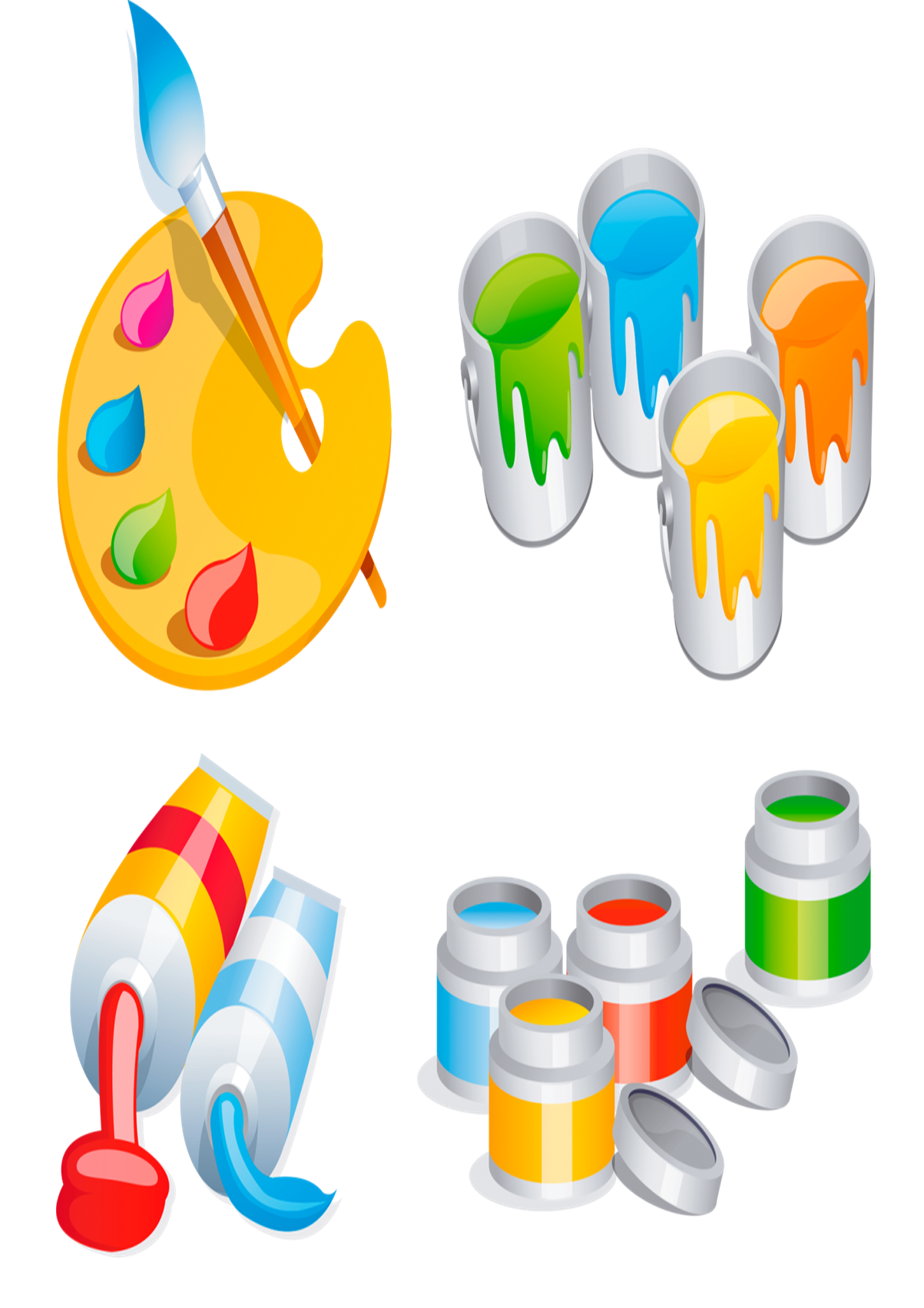 Дни неделиВремяКоличество детейПонедельникСреда17.00 Групповая Паспорт программыПаспорт программыЦЕЛЕВОЙ РАЗДЕЛЦЕЛЕВОЙ РАЗДЕЛ1.1. Пояснительная записка51.2. Цели и задачи реализации программы61.3. Принципы и подходы к формированию рабочей программы71.4.   Возрастные особенности детей.71.5. Требования к уровню подготовки воспитанников91.6.   Планируемые результаты освоения программы9СОДЕРЖАТЕЛЬНЫЙ РАЗДЕЛ2.1. Содержание программы112.2. Формы и методы организации дополнительной платной услуги112.3. Календарно-тематическое планирование122.4. Механизм реализации программы.172.5. Работа с родителями.182.6. Контроль за реализацией программы.182.7. Мониторинг достижения детьми планируемых результатов усвоения программы18ОРГАНИЗАЦИОННЫЙ РАЗДЕЛ3.1. Объём образовательной нагрузки, учебный план203.2.Материально-техническое обеспечение213.3. Обеспеченность методическими материалами223.4. Обеспечение безопасности воспитанников ДОУ223.5. Учебно - тематический план23ПриложенияНаименование программыПрограмма по проведению занятий по развитию художественных способностей у детей «Волшебная кисточка» - (далее – программа) разработана в соответствии с федеральным государственным образовательным стандартом дошкольного образовательным стандартом дошкольного образования (Приказ Министерства образования и науки РФ от 17 октября 2013 года №1155) и  с учётом примерной основной образовательной программы дошкольного образования и методическим комплексом образовательной программы дошкольного образования «Радуга», под редакцией Е.В.Соловьёвой Основание для разработки программыФедеральный закон Об образовании в Российской Федерации № 273-ФЗ от 29.12.2012 года статьи 54 часть 9; Постановлением Правительства Российской Федерации от 15 августа 2013 г. № 706 «Об утверждении Правил оказания платных образовательных услуг»;Постановление Главного государственного санитарного врача РФ от 20.12.2010 № 164 «Об утверждении «Санитарно – эпидемиологические требования к устройству, содержанию и организации режима работы в дошкольных организациях» от 15.05.2013 г.                                                                                                                                                              И.А.Лыкова «Изобразительная деятельность в детском саду»  Автор программыРабочая группаОрганизация исполнительМуниципальное автономное дошкольное образовательное учреждение города Нижневартовска детский сад №49 «Родничок»Целевые группыДети от 5 до 6 летЦель программыФормирование	у	детей	5 - 6 лет	художественно-творческих        способностей        в        изобразительной деятельности.Задачи программы- формировать художественно-образные представления и мышление, эмоционально-чувственные отношения к предметам и явлениям действительности, воспитание эстетического вкуса, эмоциональной отзывчивости на прекрасное;- обучать основам создания художественных образов, формировать практические	навыки	работы	в различных видах художественной деятельности;-	развивать	сенсорные	способности	восприятия, чувства цвета, ритма;- познакомить детей с нетрадиционными техниками изображения, их применением,	выразительными возможностями,          свойствами          изобразительных материалов;- дети испытают чувства удовлетворения и гордости за созданные ими рисунки и подделки, что несомненно повысит их самооценку.Срок реализации программы1 годКол.занятий ТемаПрограммные задачиСентябрьСентябрьСентябрь8 зРисование сюжетное«Улетает лето»(мониторинг)Выявление уровня художественных способностей к изобразительной деятельности.8 зОсенний пейзаж.Учить детей рисовать контур простым карандашом, не надавливая	на него, пользоваться шаблоном, раскрашивать, смешивая краски, познакомить	с техникой «отпечатки  листьев»8 зРисование (декоративное)«Чудесная мозаика»Познакомить с декоративными оформительскими техниками (мозаика) для создания многоцветной композиции8 зЗонтупражнять детей в складывании листа бумаги гармошкой, учить делать образ более выразительным.8 зРисование «Весёлые качели»Учить отражать свои впечатления о любимых забавах и развлечениях.8 зТигренок- упражнять	детей	в размазывании пластилина по контуру, совершенствовать имеющиеся знания и умения дополнять работу элементами аппликации8 зРисование«С чего начинается Родина?»Учить отражать в рисунке представления о месте своего жительства как своей Родины, - части большой страны России.8 зБелый медведь, (рисование ватными палочкамиРисование животных нетрадиционными средствами, познакомить детей с новыми способами рисования, проявлять фантазиюОктябрьОктябрьОктябрь8Рисование «Осенний натюрморт»Познакомить с понятием «натюрморт». Учить передавать характерные признаки овощей и фруктов, форму плетёной корзины.8Рисование «Осенний натюрморт»Продолжать знакомить с понятием «натюрморт». Учить передавать характерные признаки овощей и фруктов, форму плетёной корзины.8Рыбкапознакомить детей с техникой создания объемного изображения,учить	скручивать	полоски бумаги в жгутики, учить работать с гофрированной бумагой, украшать поделку	дополнительными  деталями8Рисование  «Фрукты - овощи»Совершенствовать техники многофигурной и многоцветной рельефной фигуры при создании композиции.8Подсолнухупражнять	детей	вразмазывании пластилина по контуру, совершенствовать имеющиеся знания и умения дополнять работу элементами аппликации8Паучкипознакомить с новой техникой рисования, -показать возможность полученияизображения с помощью воздуха и трубочки, - вызвать эмоциональный отклик на новый способ рисования8Рисование«Деревья смотрят в озеро»Знакомство с техникой «по мокрому». Учить рисовать предметы в зеркально симметричном изображении.8Рисование«Летят перелётные птицы»Учить создавать сюжеты по мотивам сказок, комбинировать изобразительные техники.НоябрьНоябрьНоябрь8Рисование«Такие разные зонтики»Учить рисовать узоры на полукруге, осмыслить связи между орнаментом и  формой украшаемого изделия8Улиткаупражнять детей в размазывании пластилина по контуру, совершенствовать имеющиеся знания и умения дополнять работу элементами аппликации8Рисование«Мы едем, едем, едем в далёкие края…»Учить отражать в рисунке впечатления о поездках – рисование не сложных сюжетов и пейзажей, как вид за окном во время путешествия.8Котенок (рисование поролоном)познакомить детей с новыми способами рисования,-проявлять фантазию8Рисование (карандашами)«По горам, по долам…»Учить отражать в своих рисунках представления о природных ландшафтах (сюжет на фоне горного пейзажа)8Рисование (карандашами)«По горам, по долам…»Учить отражать в своих рисунках представления о природных ландшафтах (сюжет на фоне горного пейзажа)8Одуванчикиучить детей создавать объемные формы из салфеток, использовать имеющиеся знания и умения8Рисование (пастель)«Разговорчивый родник»Познакомить с изобразительными возможностями  художественного материала – пастель. Освоить приёмы работы острым краем (штриховка) и плашмя (тушевка)ДекабрьДекабрьДекабрь8Рисование (декоративное)«Морозные узоры»Учить рисовать морозные узоры в стилистике кружевоплетении (точка, круг, завиток, лепесток, прямая линия, сетка, цветок).8Зимний лесучить детей создавать образ, используя ватные палочки,-учить тонировать лист бумаги,-упражнять в симметричном вырезывании8Рисование«Дремлет лес под сказку сна»Учить создавать образ зимнего леса по замыслу, самостоятельно выбирать способ рисования заснеженных крон деревьев.8Снеговикипознакомить детей с техникой создания объемного изображения,учить скручивать полоски бумаги в жгутики, учить работать с гофрированной бумагой,украшать поделку дополнительными деталями8Журавлипознакомить с новой техникой рисования, развивать выдумку и фантазию8Цветы в вазепознакомить с новой техникой рисования, показать возможность получения изображения с помощью воздуха и трубочки,- вызвать эмоциональный отклик на новый способ рисования.8Рисование (декоративное)«Новогодние игрушки»Учить рисовать игрушки различных форм, использовать в украшениях различные виды декоративных узоров.8Рисование (декоративное)«Новогодние игрушки»Учить рисовать игрушки различных форм, использовать в украшениях различные виды декоративных узоров.ЯнварьЯнварьЯнварь8Рисование (сюжетное)«Баба Яга и леший»Учить рисовать сюжеты по замыслу: самостоятельный отбор содержания рисунков и способов передачи действий.8Рисование (городецкая роспись)«Кони – птицы»Создать условия для рисования фантазийных коней – птиц по мотивам городецкой росписи.8Рисование (декоративное)«Нарядный индюк»Учить оформлять лепные фигурки по мотивам дымковской игрушки. Освоение узора в зависимости от формы изделия.8Рисование (сюжетное)«Баба Яга и леший»Учить рисовать сюжеты по замыслу: самостоятельный отбор содержания рисунков и способов передачи действий.8Рисование (сюжетное)«Баба Яга и леший»Учить рисовать сюжеты по замыслу: самостоятельный отбор содержания рисунков и способов передачи действий.8Шарики фонарикиучить детей создавать образы, на основе конуса, украшать поделку,-проявлять фантазию8Обезьянкиупражнять детей в размазывании пластилина по контуру, совершенствовать имеющиеся знания и8Матрешкаумения дополнять работу элементами аппликацииФевральФевральФевраль8Рисование (декоративное)«Пир на весь мир - Гжель»Рисование декоративной посуды по мотивам «гжели», дополнять изображения сказочными яствами.8Березкаучить детей создавать образы, используя технику мозаика8Рисование«Рыбки играют, рыбки сверкают»Учить самостоятельно отображать представления о природе разными изобразительно – выразительными средствами.8Рисование 
«белый медведь»Учить самостоятельно находить способы изображения северных животных по представлению или с опорой на иллюстрацию.8Закатпознакомить детей с новой техникой рисования8Рисование«Портрет папы»Познакомить с понятием «портрет». Учить рисовать портрет, отражая особенности внешнего вида.8Корзина с цветамиучить детей подбирать материал, создавать композицию, пользоваться знакомыми способами для украшения рисунка8Жар-птицаучить детей создавать образы, используя технику мозаикаМартМартМарт8Рисование«Портрет мамы»Познакомить с понятием «портрет». Учить рисовать портрет, отражая особенности внешнего вида.8Рисование (с натуры)«Букет цветов»Учить рисовать с натуры. Передавать форму и колорит весенних цветов.8Рисование«Золотой петушок»Учить рисовать сказочного петушка по мотивам литературного произведения.8Рисование (на объёмной форме)«Чудо - писанки»Познакомить с искусством миниатюры на яйце. Освоение техники раппортного рисования на объёмной форме.8Сказочная птицаучить детей наносить краску на ладонь, оставлять аккуратный отпечаток на листе бумаги,-дополнять рисунок выразительными элементами8Котупражнять детей в изготовлении поделок из полосок бумаги8Жирафучить детей наносить краску на ладонь, оставлять аккуратный отпечаток на листе бумаги,-дополнять рисунок выразительными элементами8Елочка-красавицапознакомить детей с новой техникой рисования,- учить делать образ более выразительнымАпрельАпрельАпрель8Рисование (пастель)«Золотые облака»(пейзаж)Продолжать знакомить с новым художественным материалом – пастель. Передавать в пейзаже нежные цвета весны.8Рисование (пастель)«Золотые облака»(пейзаж)Продолжать знакомить с новым художественным материалом – пастель. Передавать в пейзаже нежные цвета весны.8Рисование (акварель)Заря алая разливаетсяРисование восхода солнца (заря алая) акварельными красками, совершенствование техники рисования «по мокрому».8Рисование«День и ночь»Познакомить с явлениями контраста в искусстве, освоение средств художественно – образной выразительности.8Рисование «Звёзды и кометы»Учить рисовать космические объекты, используя различные техники изображения.8Пудельучить детей создавать объемные формы из салфеток, использовать имеющиеся знания и умения8Яблокоучить детей подбирать материал, создавать8Любимаяигрушкаучить детей подбирать материал, создаватькомпозицию, пользоваться знакомыми способами для украшения рисункаМайМайМай8Рисование «Весенняя гроза»Отражать в рисунке представления о стихийных явлениях разными средствами художественной выразительности.8Рисование«Букет с папоротником»Учить создавать различные флористские композиции в рисунке. Продолжать знакомить с жанром «натюрморт»8Рисование«Лягушонок и белая лилия»Составлять в рисунке сюжетные композиции, самостоятельно выбирать материалыОбследование детей (мониторинг)8Рисование«Цветочные вазы и корзины»Выявление уровня развития художественных способностей в изобразительной деятельности.Обследование детей (мониторинг)8Синичкаучить детей наносить краску на ладонь, оставлять аккуратный отпечаток на листе бумаги,-дополнять рисунок выразительными элементами8Совасовершенствовать полученные ранее умения и навыки, использовать их в создании образов,8Необыкновенные цветы- познакомить с новой техникой рисования, -развивать выдумку и фантазию8Необыкновенные цветыОбследование детей (мониторинг)- познакомить с новой техникой рисования, -развивать выдумку и фантазиюИюньИюньИюнь8Рисование (пастель)«Золотые облака»(пейзаж)Продолжать знакомить с новым художественным материалом – пастель. Передавать в пейзаже нежные цвета весны.8Рисование (акварель)Заря алая разливаетсяРисование восхода солнца (заря алая) акварельными красками, совершенствование техники рисования «по мокрому».8Рисование«День и ночь»Познакомить с явлениями контраста в искусстве, освоение средств художественно – образной выразительности.8Рисование «Звёзды и кометы»Учить рисовать космические объекты, используя различные техники изображения.8 «Подсолнухи»Продолжать учить детей сминать бумагу, смешивать цвета на палитре.Наносить контур рисунка простым карандашом. Развивать ориентировку в пространстве.8 «Пушистый кот».Познакомить со способом рисования «тычок». Закрепить умение передавать образ кота, насыщать объект деталями, добиваться выразительного образа.8 «Деревья с разноцветными листьями»Совершенствовать навыки детей в использовании техники печатания листьями.Развивать у детей видение художественного образа и замысла через природные формы.Воспитывать эмоциональную отзывчивость на красоту осени.8 «Яблоки»Продолжать учить детей наносить один слой краски на другой «способом тычка».Развивать эстетическое восприятие, способность передавать характерные особенности художественного образа.Воспитывать художественный вкус.ИюльИюльИюль8 «Лебедушка и петушок»Продолжать совершенствовать умение рисовать птиц при помощи руки.Формировать у детей желание украшать иллюстрацию декоративными элементами.Развивать творческое воображение детей.8 «Динозавры»Совершенствовать навыки рисования при помощи ладошки.Закрепить технику рисования пальцами.Развивать фантазию, творческую активность в выборе формы, цвета, дополнительных элементов.8 «Осенние букеты»Познакомить детей с новой техникой «печать листьями».Учить ребят наносить гуашь на левую поверхность сухого листа.Развивать ориентировку в пространстве.8 «Зверьё моё» (по замыслу детей).Закрепить способ рисования.Развивать самостоятельность, активность в поисках способов изображения образа.8 «Цветы» натюрмортУчить создавать образ цветов жесткой кистью, сочетать цвета, познакомить детей с изображением вазы.8 «Весёлые кляксы»Познакомить с таким способом изображения, как кляксография, показать ее выразительные возможности. Учить дорисовывать детали объектов, полученных в ходе спонтанного изображения, для придания им законченности и сходства с реальными образами. Развивать воображение, фантазию, интерес к творческой деятельности. Поощрять детское творчество, инициативу.8 «Дорисуй, что видишь».Продолжать учить детей видеть знакомые предметы, силуэты животных, птиц, людей и т. д. в кляксах. Дорисовывать увиденное, используя различные изобразительные средства. Продолжать развивать творческие способности, фантазию, воображение.8 «Рыбка плавает на дне»Учить детей сочетать технику рисования восковыми карандашами и акварелью. Развивать чувство прекрасного, желание создавать что-то нетрадиционное. Вызывать эмоциональное отношение к образу.АвгустАвгустАвгуст8 «Ежики»Закрепить умение пользоваться техниками «тычок жесткой полусухой кистью», «печать смятой бумагой».Учить выполнять рисунок тела ежика (овал) тычками без предварительной прорисовки карандашом.8 «Забавные превращения веревочки» Научить детей новой нетрадиционной технике рисования – ниточкой. Развивать любознательность, мышление и речь детей.Продолжать учить разным нетрадиционным способам рисования, познакомить с новым необычным изобразительным материалом. Развивать цветовосприятие.8 «Волшебная ниточка»  Показать детям возможность получения изображения с помощью 2-3 нитей.
Сформировать у детей технические навыки рисования.
Воспитывать интерес к художественному творчеству.
Вызывать эмоциональный отклик на новый способ рисования. 8«Четвероногий друг»Познакомить с приёмами «рисования» пластилином. Учить создавать образ животного на плоскости, насыщать деталями до завершения образа.8 «На что похоже?»Учить ставить кляксы разного цвета и дуть так, чтобы они встретились. Научить выдувать медленно, чтобы линия получалось широкой и плавной и выдувать быстро для получения множества мелких линий.Развивать воображение.8 «Морской закат»Учить детей рисовать нетрадиционным способом «по мокрому» листу.Учить передавать композицию в сюжетном рисунке.Развивать разнонаправленные, слитные, плавные движения руки, зрительный контроль за ними, воображение, фантазию.Воспитывать у детей стремление к достижению результата.8 «Я рисую сказку»Развивать у детей умение выбирать понравившийся эпизод, создавать сюжет по знакомой сказке, располагая рисунок на всём листе бумаги.Учить передавать в рисунке основные характерные черты персонажа и их характерные особенности, сохраняя пропорции.Воспитывать умение сочетать технику рисования восковыми карандашами и акварелью. Прививать любовь к русским народным сказкам.8«Волшебная рукавичка»Учить превращать варежку в животное, выбирать технику рисования самостоятельно. Развивать фантазию, творчество, воображение. Воспитывать аккуратность, усидчивость. Развивать мелкую моторику рук.Дополнительная образовательная услугаКоличество занятий в неделю/месяцКол-во часов в неделю/ месяц (мин)Форма проведения«Волшебная кисточка»2/830мин /1ч /4 часаГрупповая8Итого в год:9648 часовГрупповая8Время1 – го занКол.занв  нед/ месТемаСентябрьСентябрьСентябрь30 мин2/8 Рисование сюжетное «Улетает лето»(мониторинг)30 мин2/8 Осенний пейзаж.30 мин2/8 Рисование (декоративное) «Чудесная мозаика»30 мин2/8 Зонт30 мин2/8 Рисование  «Весёлые качели»30 мин2/8 Тигренок30 мин2/8 Рисование «С чего начинается Родина?»30 мин2/8 Белый медведь, (рисование ватными палочками                   Октябрь                   Октябрь                   Октябрь30 ми2/8Рисование «Осенний натюрморт»30 ми2/8Рисование «Осенний натюрморт»30 ми2/8Рыбка30 ми2/8Рисование  «Фрукты - овощи»30 ми2/8Подсолнух30 ми2/8Паучки30 ми2/8Рисование «Деревья смотрят в озеро»30 ми2/8Рисование «Летят перелётные птицы»                   Ноябрь                   Ноябрь                   Ноябрь30 мин2/8Рисование «Такие разные зонтики»30 мин2/8Улитка30 мин2/8Рисование  «Мы едем, едем, едем в далёкие края…»30 мин2/8Котенок (рисование поролоном)30 мин2/8Рисование (карандашами)  «По горам, по долам…»30 мин2/8Рисование (карандашами)  «По горам, по долам…»30 мин2/8Одуванчики30 мин2/8Рисование (пастель)  «Разговорчивый родник»                    Декабрь                    Декабрь                    Декабрь30 мин2/8Рисование (декоративное)  «Морозные узоры»30 мин2/8Зимний лес30 мин2/8Рисование  «Дремлет лес под сказку сна»30 мин2/8Снеговики30 мин2/8Журавли30 мин2/8Цветы в вазе30 мин2/8Рисование (декоративное)  «Новогодние игрушки»30 мин2/8Рисование (декоративное)  «Новогодние игрушки»                  Январь                  Январь                  Январь30 мин2/8Рисование (сюжетное)  «Баба Яга и леший»30 мин2/8Рисование (сюжетное)  «Баба Яга и леший»30 мин2/8Рисование (городецкая роспись)  «Кони – птицы»30 мин2/8Рисование (декоративное)  «Нарядный индюк»30 мин2/8Рисование (сюжетное)  «Баба Яга и леший»30 мин2/8Шарики фонарики30 мин2/8Обезьянки30 мин2/8Матрешка                  Февраль                  Февраль                  Февраль30 мин2/8Рисование (декоративное)  «Пир на весь мир - Гжель»30 мин2/8Березка30 мин2/8Рисование  «Рыбки играют, рыбки сверкают»30 мин2/8Рисование   «белый медведь»30 мин2/8Закат30 мин2/8Рисование  «Портрет папы»30 мин2/8Корзина с цветами30 мин2/8Жар-птица                 Март                 Март                 Март30 мин2/8Рисование  «Портрет мамы»30 мин2/8Рисование (с натуры)  «Букет цветов»30 мин2/8Рисование  «Золотой петушок»30 мин2/8Рисование (на объёмной форме)  «Чудо - писанки»30 мин2/8Сказочная птица30 мин2/8Рисование «Звёзды и кометы»30 мин2/8Кот30 мин2/8Жираф              Апрель              Апрель              Апрель30 мин2/8Рисование (пастель) «Золотые облака»(пейзаж)30 мин2/8Рисование (пастель)  «Золотые облака»  (пейзаж)30 мин2/8Рисование (акварель)  Заря алая разливается30 мин2/8Рисование  «День и ночь»30 мин2/8Рисование   «Звёзды и кометы»30 мин2/8Пудель30 мин2/8Яблоко30 мин2/8Любимая  игрушка                Май                Май                Май30 мин2/8Рисование   «Весенняя гроза»30 мин2/8Рисование  «Букет с папоротником»30 мин2/8Рисование  «Лягушонок и белая лилия»30 мин2/8Рисование  «Цветочные вазы и корзины»30 мин2/8Синичка30 мин2/8Сова30 мин2/8Необыкновенные цветы30 мин2/8Необыкновенные цветы Обследование детей (мониторинг)ИюньИюньИюнь30 мин2/8Рисование (пастель)«Золотые облака»(пейзаж)30 мин2/8Рисование (акварель)Заря алая разливается30 мин2/8Рисование«День и ночь»30 мин2/8Рисование «Звёзды и кометы»30 мин2/8 «Подсолнухи»30 мин2/8 «Пушистый кот».30 мин2/8 «Деревья с разноцветными листьями»30 мин2/8 «Яблоки»ИюльИюльИюль30 мин2/8 «Лебедушка и петушок»30 мин2/8 «Динозавры»30 мин2/8 «Осенние букеты»30 мин2/8 «Зверьё моё» (по замыслу детей)30 мин2/8 «Цветы» натюрморт30 мин2/8 «Весёлые кляксы»30 мин2/8 «Дорисуй, что видишь»30 мин2/8 «Рыбка плавает на дне»АвгустАвгустАвгуст30 мин2/8 «Ежики»30 мин2/8 «Забавные превращения веревочки» 30 мин2/8 «Волшебная ниточка»  30 мин2/8  «Четвероногий друг»30 мин2/8 «На что похоже?»30 мин2/8 «Морской закат»30 мин2/8 «Я рисую сказку»30 мин2/8«Волшебная рукавичка»30 мин2/8 «Ежики»